RB RAIL AS(CONTENT FOR) Request for ProposalFor Defining an It StrategyINTRODUCTIONBackground InformationGlossaryCompany OverviewRail Baltica is a greenfield rail transport infrastructure project with a goal to integrate the Baltic States in the European rail network and lay the foundations of a new North East European economic corridor. The project includes five European Union countries – Poland, Lithuania, Latvia, Estonia and indirectly also Finland. It will connect Helsinki, Tallinn, Pärnu, Riga, Riga Airport, Panevežys, Kaunas, Vilnius, Bialystok, and Warsaw. The Baltic part of the Rail Baltica project is referred to as the Rail Baltica Global Project.The largest Baltic-region infrastructure project in the last 100 yearsA 10-year construction periodFor both passenger and freight trafficLength: ~870 kmEnvironmentally friendly – powered by electricity, produces less noise and vibrationMax. speed: 249 km/h (passengers), 120 km/h (freight)More than €5 bn investment in the regionImplemented by Estonia, Latvia, LithuaniaPart of the EU’s North Sea Baltic TEN-T corridorFinanced by EU (CEF), Estonia, Latvia, LithuaniaProvides intermodality/multimodalityProject Timeline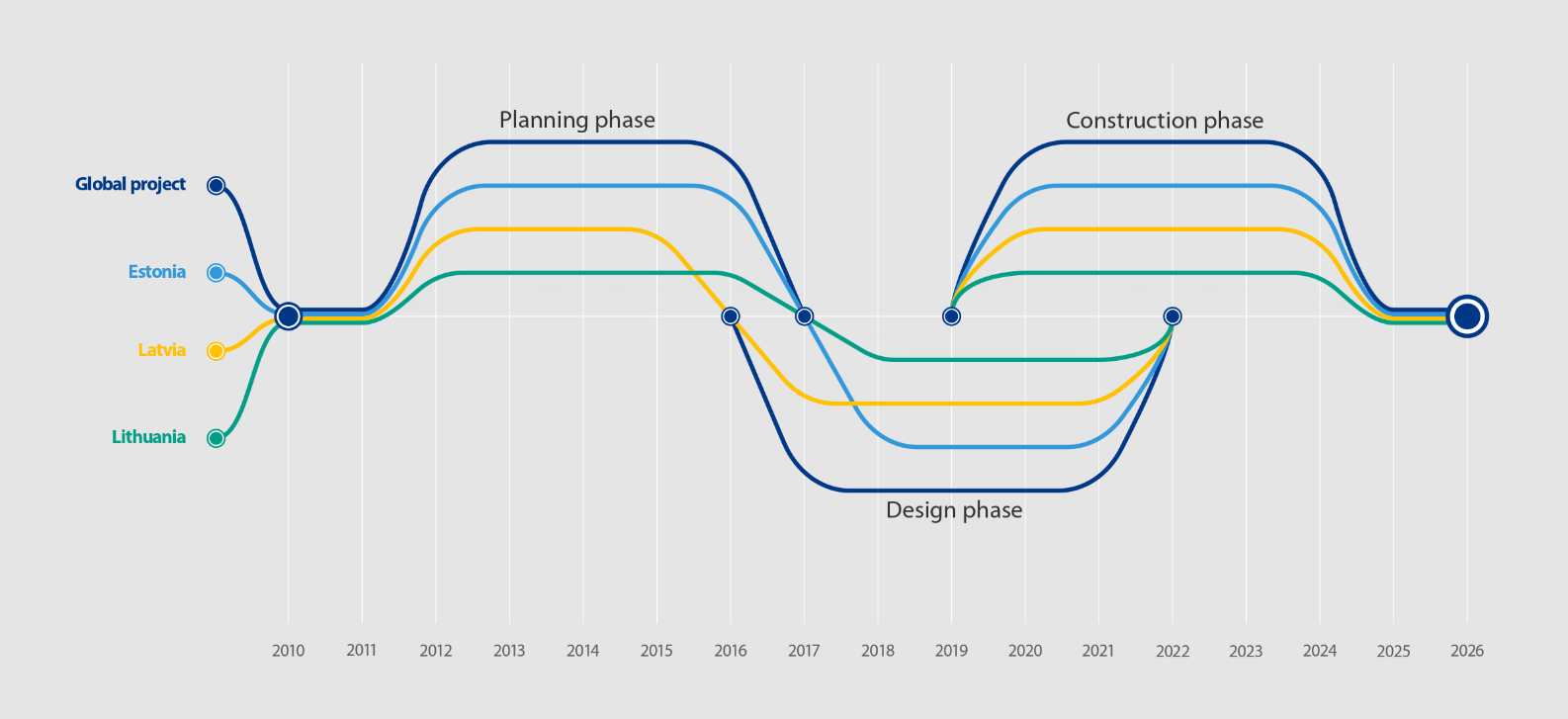 RB Rail AS is currently structured as follows: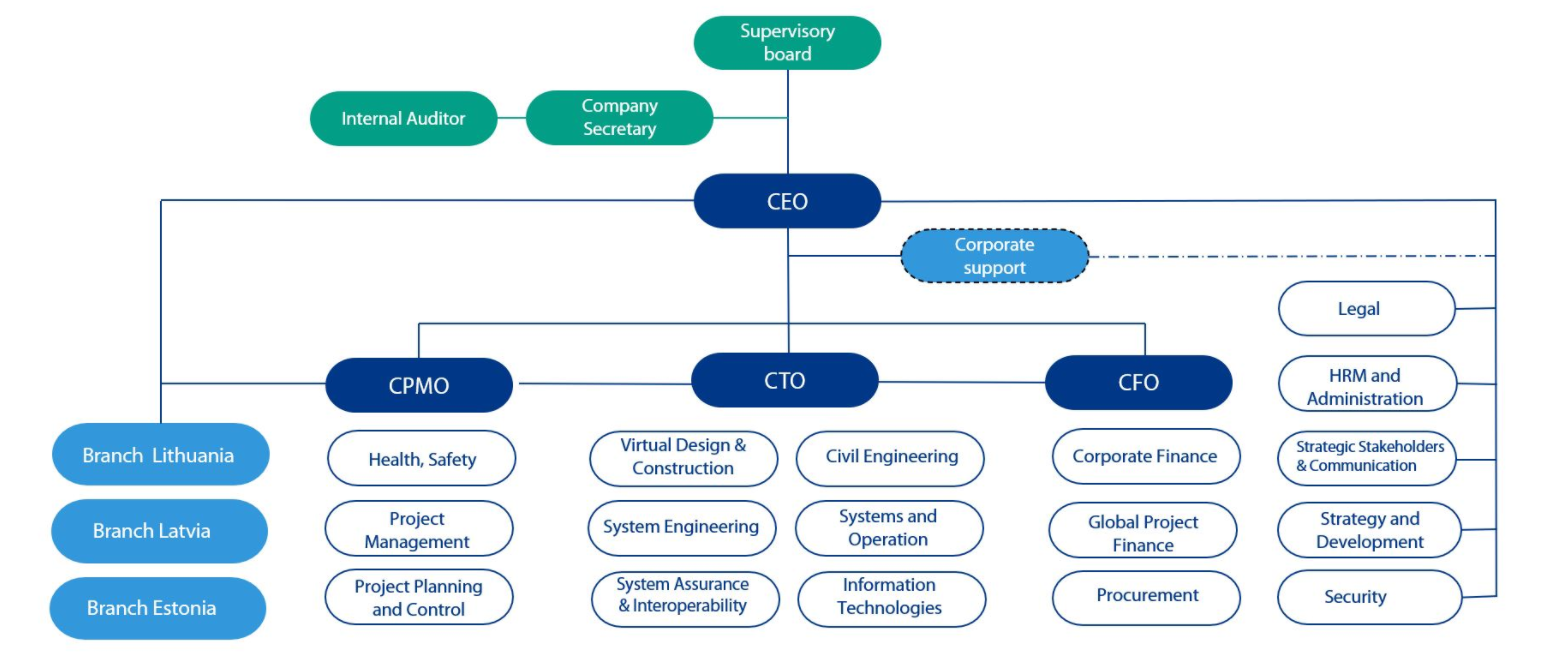 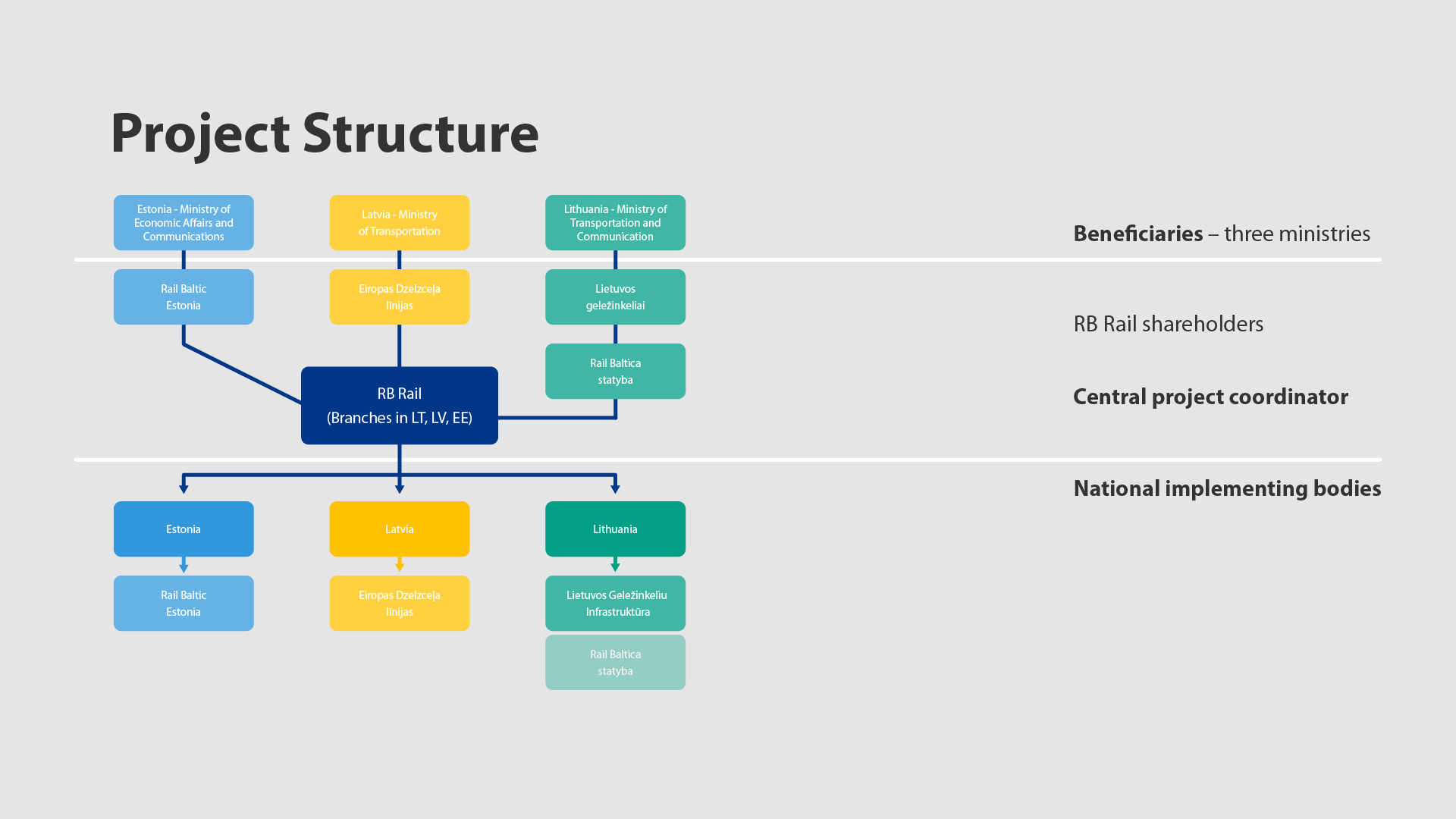 For more information on RB Rail AS, the Global Project, and Rail Baltica, please see https://www.railbaltica.org/about-rail-baltica/documentation/ .Project OverviewRB Rail AS recognizes the opportunity it has in respect of a ‘greenfield’ rail environment and wishes to define its long-term IT Strategy based on EU and global best practice from the rail industry and the wider multimodal mobility and logistics ecosystem. As part of the overall operations of the railway, Rail Baltica will rely heavily upon an integrated technology and business environment to manage the tendering, contracting, construction project management, cost control, handover, train operations, multimodal integration, customer management, supplier management, billing, maintenance, back-office support functions and so on. As RB Rail AS is building a ‘greenfield’ railway, it is critical to take advantage of the opportunity to establish a fully integrated solution landscape and avoid the common integration challenges faced by railways today.The primary objective of this project will be to provide RB Rail AS, the future owners of the infrastructure, and the Implementing Bodies with a long-term IT Strategy based upon the current and evolving RB Rail AS operating model (the Implementation Stage) and the future Rail Baltica operating model  (the Operations Stage), and associated business processes for each Stage. The IT Strategy will be delivered in two stages (to be elaborated upon in subsequent sections):Implementation stageOperational stageRFP PurposeThe intent of this RFP is for RB Rail AS is to identify the most suitable organisation to work with them in defining the long-term IT Strategy for RB Rail AS and Rail Baltica to include:Working collaboratively with all stakeholders of the IT Strategy, to ensure RB Rail AS and Rail Baltica business goals and requirements are accurately acknowledged, defined, and addressed across the full breadth of the businessA workable and fully risk-managed solution, that can adapt and scale as the RB Rail AS and Rail Baltica operating models develop, and the business grows, aligned with and supporting the Rail Baltica Master ScheduleStrong alignment to key principles:Follow EU and global best practiceFollow relevant EU and global standardsAn integrated Enterprise Architecture for Rail Baltica – one railway, one system, one operating model, one set of rules and standardsStrong alignment of the operating model processes and IT systems to increase productivity, business agility and return on investment.Streamlined business processes to reduce the procedure cycles and increase rail operational effectiveness and efficiency.Full inclusion of the business, data, applications, technology, and IT Security domainsA strong and best practice focus and inclusion of IT Security management throughout the strategy and the architectureDefined functionality between applications and standardisation of application integration interfaces to improve visibility, interoperability, and integration of systems.Integrated reporting capability and easy access to high quality, trusted information for all users, for effective decision making.Reduced application design and development costs and technology risks aided by using standardized reference architectures.An approach to information management that will allow the successful transition of a capital delivery project to an operational railway with minimum disruption.ObjectivesThe primary objective of this project is to provide RB Rail AS, the future owners of the infrastructure and the Implementing Bodies with a long-term IT Strategy based upon their respective current and evolving operating models and business processes. This includes reducing risk in all aspects of achieving the mission of RB Rail AS and Rail Baltica, including:Development and delivery of the IT Strategy in two stages:Implementation stageSupporting the Global ProjectGeneral corporate support functionsCore project implementation functionalityHandover to Rail Baltica operationsOperations stageInclusive of Global Project capabilitiesHandover from the Global ProjectRail Baltica business operationsDevelopment of the IT Strategy in a synchronised manner and with effective project controlIncluding IT tools for stakeholder management, project controls, project reporting so that the status and progress of development of the IT Strategy is clearEffective and efficient business processes supported by aligned, effective and efficient ITDefining requirements of the Control Command and Signalling (CCS) subsystem and its interfaces to align the CCS solution, operational and safety critical applications (Traffic Management System, Interlocking, ERTMS, etc..) with the long-term IT strategy.Providing access to up-to-date information under emergency conditions. Ensure information and tools interoperability during all project development phases for all project Companies to follow using the same set of tools and processes. Ensuring data systems integration with other infrastructure managers, operators, and service providers in the context of the wider multimodal mobility and logistics ecosystem, including non-rail infrastructure organisations and operators. Setting unified standards and guidelines for IT systems and data system interoperability, including but not limited to the following examples:Rail Baltica Design GuidelinesOpen standards and data where possibleERA TSIs (e.g., INF, CCS, ENE, TAF, TAP TSIs)Appropriate Shift2Rail and related deliverables, including but not limited toLINX4RAIL “System architecture and Conceptual Data Model for railway, common data dictionary and global system modelling specifications”RFC8 standards e.g., for Path RequestsUnified Security standards across the current and future organisation, including from ENISAReducing supplier risk, using standardised data interfaces. Many such interfaces have been developed under Shift2Rail, and this activity shall address the timelines and readiness of key areas such as the Conceptual Data Model for use in Rail Baltica, together with ensuring potential benefits of digitalisation are not obstructed by barriers between systems. The IT Strategy Roadmap and Plan provides for implementation of the project in a synchronised manner and with effective project control and quality managementIncluding IT tools for stakeholder management, project controls, project reporting so that the status and progress of implementation of the IT Strategy is clearHolistic management of IT security aspectsThe cyber security management of Rail Baltica's railway IT and IT infrastructure has not been addressed so far and, given the cross-border nature of Rail Baltica's railways, the cyber security strategy mustBe embedded throughout the IT Strategy and Enterprise ArchitectureInclude guidelines and a governance model that is synchronized in all Rail Baltica's railway infrastructure countries and meets EU and national cyber security requirements.Address cyber security for operational and safety critical applications of the CCS subsystems: Traffic Management System, Interlocking, ERTMSPROJECT SCOPEScope of WorkRB Rail AS recognizes that an integrated Enterprise Architecture will play a critical role in realising its future growth and expansion plans and those of the owners of the built infrastructure, as Rail Baltica moves into operations. The IT Strategy scope is to develop a framework for the (separate) implementation of a secure, optimized, and seamlessly integrated business, information, and technology framework with a significant focus on best practice in the rail industry and wider mobility and logistics industry.Note that the Enterprise Architecture is expected to evolve from an architecture that supports the requirements of the Global Project (design and build) organisation, through defined stages, to one that supports the future Rail Baltica operational model, with the probability that capabilities from the Global Project will be carried forward and integrated into the Target Enterprise Architecture that fully supports the future Rail Baltica operating model.The scope of this project is to develop an IT Strategy including an Enterprise Architecture for IT to help meet the goals of the Global Project and Rail Baltica future operations, and a plan for the Global Project to (separately) implement, that are in full alignment with the business vision and mission. All requirements should be considered over the lifecycle of the project and subsequent business operations i.e., development, commissioning, and subsequent go live and running of phased rail operations and other business operations such as, operation of freight terminals, commercial space development in/around stations, dark fibre services (along the RB corridor) etc.The journey through completion of the current implementation project, commissioning, and handover and into future operations will be supported by an aligned IT Strategy delivered in two main stages for RB Rail AS Global Project Implementation and Rail Baltica Operations, respectively. There is a significant risk that the agreed future Operating Model for Rail Baltica (the Operations Stage) will be unavailable for the start of the IT Strategy development work (including for the development of the IT Strategy for the Operations Stage). At the time of writing there is no confirmed expected date for availability. Therefore, the agreed Operating Model is a key dependency for development of the IT Strategy for the Operations Stage. RB Rail AS will provide the most up-to-date information available to the selected supplier, prior to availability of the agreed Operating Model, and the agreed Operating Model once available.To mitigate the risk/issue of delayed availability of the agreed Rail Baltica Operating Model, the proposed approach is required to be as follows:Initially, if the agreed Operating Model is not available, develop the IT Strategy up to a Transition stage incorporating an Enterprise Architecture that can flex to support known / expected options for the Operating ModelThe Infrastructure Management Study, 2019 provides background on relevant options for the Operating Model (note none of the options or recommendation(s) in the study are approved at the time of writing)Once the agreed Operating Model is known, the IT Strategy for the Operations Stage can be completed, building on the flexible Enterprise ArchitectureIf the agreed Operating Model is available in time for development of the IT Strategy for the Operations Stage, the work does not need to be phased as outlined in the previous bulletsBelow is a high-level representation (based on TOGAF) of how RB Rail AS view the Enterprise Architecture and how it will drive business value.Enterprise Architecture (scope and structure of design and specification)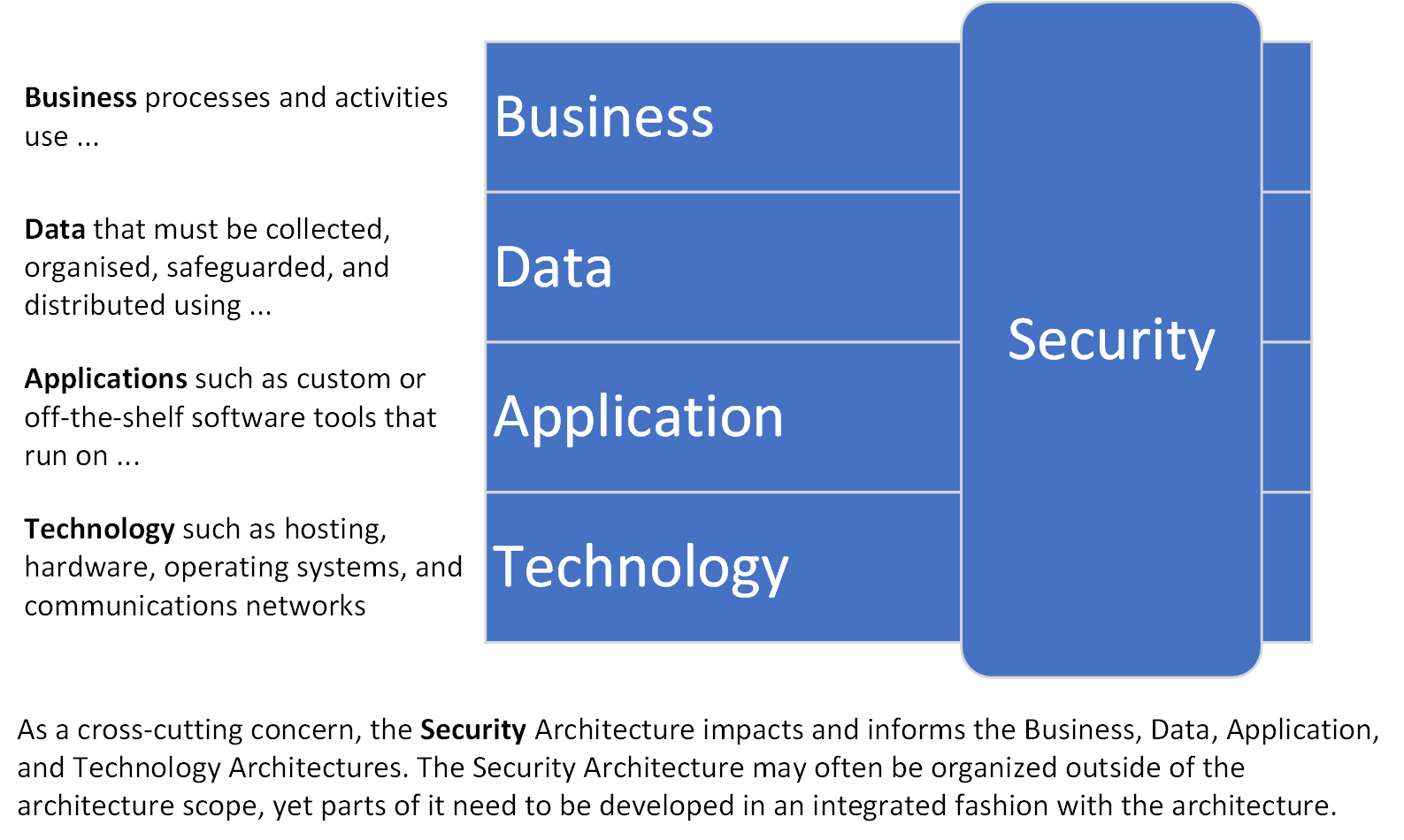 The proposal must state and describe the proposed ADM to be used in development of the IT Strategy, and whether it is proprietary or can be reused by RB Rail AS / Rail Baltica as part of a future Enterprise Architecture capability. See the Deliverables section, under “Provide Recommendations to Establish Enterprise Architecture Capability”.RB Rail AS and Rail Baltica have a significant opportunity as a ‘greenfield’ infrastructure relatively (see e.g., As-Is systems) unhindered by legacy applications and technology. As such, it is expected that the successful bidder will display in depth knowledge of state-of-the-art, EU and global practices and standards (including from the rail industry and, where appropriate, beyond) and will be able to leverage through benchmarking an IT Strategy that identifies and incorporates lessons learned from elsewhere to drive long term benefits and efficiencies. The following sub-sections address expected activities and tasks to develop the IT Strategy. This is not intended to be exhaustive.Benchmarking and Best PracticeIt is expected that the project will involve a level of benchmarking to understand leading practice for European and global rail operators in line with the proposed RB Rail AS and Rail Baltica target operating models.Analyse other infrastructure projects from across the EU/world, with relevance/similarities to the Rail Baltica project, to understand best practices used and lessons learnedProvide and explain resulting recommendations for Rail Baltica’s IT StrategyIt is expected that the project will identify and consider key technologies and technology developments from within the Rail industry and beyond to understand those that can be leveraged by RB Rail AS and Rail Baltica to gain strategic advantage in meeting business goals. Appropriate technologies and how they may be applied is open and consideration should be undertaken in collaboration and consultation with the stakeholders including RB Rail AS Strategy and Development team and the IBs. These technologies may include, for example:Advanced Business Intelligence and data analyticsDigitalisation of information and dataBIM/Common Data Environment5G and related areasAdvanced technologies for condition monitoringAsset/component tracking throughout lifecycleEtc.It is also expected that the risks versus potential rewards will be evaluated with the key stakeholders when considering any new technology for inclusion in the architecture, as well as the cumulative risk of adopting multiple new technologies, should this be proposed.Collaborative WorkingIt is critical for the supplier to work collaboratively with all stakeholders of the IT Strategy and Enterprise Architecture, to ensure RB Rail AS and Rail Baltica business goals and requirements are accurately acknowledged, defined, and addressed across the full breadth of the business, including but not limited to RB Rail AS/Global Project Executives and their respective designated representatives for each department and national officeNational Beneficiaries/national Implementation Bodies and their respective designated representativesDesignated representatives of key external stakeholders as required, including Construction Contractors, Rail Undertakings (RUs), Multi-mode transport connections (Ports, Airports, etc.), Emergency Services, Customers, Suppliers, Governments, Government Agencies (such as Tax/Customs), Regulators, and other entities which require integration.While working collaboratively, the IT Strategy developer is expected to retain intellectual autonomy. Where stakeholders take different views on aspects of the strategy the IT Strategy developer should work for an optimised decision on how to proceed, with escalation to senior management of RB Rail AS, with recommendations, where differing views of stakeholders have not been reconciled.Analyse strategies, initiatives, tenders, plans, projects etc., that relate to the IT Strategy, that have been/are being developed or executed by various stakeholders from across the business to understand, agree and define how they can be aligned with the IT Strategy, taken as inputs, and managed for interdependencies with “gives and gets” to and from the IT Strategy. This should include the following examples:CCS Design and Build project (see the CCS subsystems breakdown structure in the Appendix)ENE Design and Build projectCyber SecurityDocument Management StrategyBIM Strategy (incl. Asset Register)Digitalisation (including BIM, CDE work)Strategy and Development (e.g., Data Strategy, Digitalisation, Integration approach)Individual national Implementing Bodies’ IT Strategies, Business Plans and Business Change Plans relating to Rail BalticaShadow OperatorData Centre/Hosting status – (future architecture has been not determined and is within scope of the IT Strategy)Create and implement a communications plan.Architecture VisionDocument the Architecture Vision including details such as mission, strategy, stakeholder objectives, challenges, and envisioned architecture model The Architecture Vision should be developed at a high level to allow senior management buy in. It is expected that this Vision will be the basis for the other deliverables.Develop preliminary Enterprise Architecture Principles for RB Rail AS and Rail Baltica, across all architecture domains (i.e., Business, Application, Data, Technology, and IT Security) – to be refined in the separate architecture domains workBaseline (As-Is) ArchitectureRB Rail AS is a relatively young organisation and as such the as-is architecture definition is not as extensive as in mature railway organisations; however, it is not static and is evolving in several areas – for examples, see the section on Collaborative Working.Review the Baseline Architecture by studying relevant aspects of the current state business functions, services, process maps, information flows, data models, application systems, application integration Interfaces, infrastructure, network, hardware systems, software products, etc.This applies to RB Rail AS and aspects of the national Implementation Bodies current IT estates that are relevant to the Rail Baltica architecture, including systems used for the delivery of their projectsAs per the guiding principle of “An integrated Enterprise Architecture for Rail Baltica – one railway, one system, one operating model, one set of rules and standards” – IB systems will not automatically be used for Rail Baltica, but can, where needed, be integrated with the Rail Baltica system(s) after implementation of the core Rail Baltica Enterprise ArchitectureAlso applies to managers of related infrastructure that will require interfaces such as airports and seaports and other external partiesAnalyze all currently implemented systems and planned to be implemented systems at a Global Project levelDevelop specification and requirements for future development of the IT systemsAs-Is Technology Architecture – RB Rail ASThe following list (not exhaustive) describes the current state technology and applications structure for RB Rail AS:Hosting is primarily provided by Microsoft Azure with some locally hosted technical infrastructure including servers, network connectivity with Microsoft Azure cloud backupUser access management – Microsoft AD, UniflowOffice 365MS Teams, MS Planner, MS ProjectDocument Management – SharePoint, DocLogix, Bentley ProjectWise, Trimble ConnectAutodesk tools including AutoCADArcGISOracle Primavera P6 for project planning and managementOracle Cloud for Risk ManagementRailsysMicrosoft Power BI, and other systemsAs-Is Technology Architecture – IBsThe IT Strategy will provide clear analyses of all currently implemented systems and planned to be implemented systems of the IBs (where relevant to Rail Baltica).Transitional and Target ArchitecturesA Transition Architecture is an intermediate architecture at a specific point in time, short of attaining the full Target Architecture that meets the totality of requirements. One or more Transition Architectures may be used to describe the progression in time from the Baseline to the Target Architecture.The purposes of the Transition Architecture(s) may include: Sufficient Architecture development to meet interim (phased) business goals – an example of this could be capabilities to support fully scaled construction contractor management, document management and handover capabilities in sufficient time for testing before the relevant business milestones are reached for the Implementation Stage, and prior to delivery of further Transition Architecture(s) and the full Target Architecture of the Operations Stage.Risk Management – breaking down the total scope of work into manageable phasesDesign and develop the Transitional and Target architectures to support RB Rail AS’s and Rail Baltica’s Long Term Architecture Vision, Business Plans and Master Schedule for all Enterprise Architecture domains through proposed business services, process maps, information flows, infrastructure, network, hardware systems, software products, etc (i.e., Future Business Architecture, Application Architecture, Data Architecture, Integration Architecture, Technology Architecture, and IT Security Architecture). Development of the Transitional and Target Architectures should also include:Identify opportunities and set the guidelines/best practices to optimize the business processes, information flow, and data life cycle within RB Rail AS and Rail Baltica.Define standards and guidelines for integration with operational solutions delivered as ‘turnkey’ as part of CCS and ENE design and build projects e.g., SCADA, Asset Protection Systems, CCS, Power Management, etc.Specify/define standards and guidelines to be used (when the IT Strategy is separately implemented), in conjunction with the Enterprise Architecture Principles for selection of relevant software products and hardware systems.Business ArchitectureThe Business Architecture describes how the enterprise needs to operate to achieve the business goals and respond to the strategic drivers set out in the Architecture Vision.Key in-scope functions and capabilities of the desired Enterprise Architecture include (but are not limited to – full scope is expected to emerge from Enterprise Architecture gap analysis etc.):Implementation Stage: Design, Build, and Deliver Rail Infrastructure and Rail Systems e.g.Back Office (including CPMO Project Management, Project Planning & Control, Reporting etc.)Network and Capacity PlanningCustomer Management (including Customer Relationship Management throughout the project implementation stages of IBs)Enterprise Resource PlanningTenderingContractingConstruction project managementCost controlIT information systems implementation and management (data and applications)Document ManagementEffective Document Management is required to support all functions and capabilities, throughout the lifecycle of RB Rail AS and Rail Baltica.Building Materials Laboratory Inspection and Testing to ensure material properties compliance disclosed within EN Eurocodes and national technical specifications.Handover to OperationsOperations Stage: Implementation Stage capabilities carried forward and enhanced as needed, plus Operational Rail Processes E.g. Asset ManagementPricingSales and Order ManagementTrain Operations (Train Operations design and build is mostly from CCS project scope, but business process definition is within IT Strategy scope)etc.Operations Stage: Integration with Rail Systems and CCS systems delivered via the CCS and ENE Design and Build projects, including (also see the CCS subsystem breakdown structure in the Appendix):Communications Systems (Data backbone, network design, PA/VA, Clock, Telephones, Voice Recording, Radio etc.)Depot Equipment (for maintenance)Fire SystemsAsset Protection Systems (hot bearing detection, weigh in motion etc)Mechanical and Public Health (HVAC)Meteorological SystemControl Centre Systems / Control, Command and Signalling (CCS) systems ENESCADASecurity Systems (CCTV, Access Control)Etc.Implementation Stage and Operations Stage as needed: Integration with external systems as needed for Construction Contractors, Rail Undertakings (RUs), Multi-mode transport connections (Ports, Airports, etc.), Emergency Services, Customers, Suppliers, Governments, Regulators, and other entities which require integrationEtc.Business process mapping will be required to define the IT Strategy. This is not expected to be a full business process mapping exercise in every area, but detail mapping is required for key processes. There does not currently exist a full business process map for the organisation. The key ‘back office’ processes for Finance, HRM, Programme Management, and Procurement are defined through the organisation ‘Policies and Procedures’. These will be made available to the successful bidder during the project.It is expected that all business processes of RB Rail AS and Rail Baltica will be mapped to Level 1. Indicative business processes can be found in Appendix 1. Note: These are indicative and are defined to assist the bidder in understanding the levels required. The successful bidder is expected to identify the numbers of processes required and justify these levels in their technical proposal.It is expected that several business processes will require definition to Level 2 or 3 to fully understand the subsequent information, integration, and technology requirements. Again, indicative processes are defined in Appendix 1. The bidder is expected to understand where the priority lies for these processes and bound their technical proposals accordingly.Data ArchitectureThe scope is both Data (“structured information” as typically used by systems) and Information (“unstructured information” as typically used by people).This activity includes developing a description of the structure and interaction of the enterprise's major types and sources of data, logical data assets, physical data assets, and data management resources.Assess the readiness of the Shift2Rail Conceptual Data Model and related standards for use by Rail BalticaConsider alignment of these standards with Rail Baltica’s CCS developmentsExamine the consistency and readiness of approaches to data in different Shift2Rail projects and how such data standards can be used to minimize risk during delivery and maximize flexibility over the full lifecycle, as inputs to specifications and requirements for system implementation. Ensure that the demarcation of systems into operational technology (control systems) and information technology does not create unnecessary barriers to appropriate information flow, including providing and managing secure access to information for emergency services/agencies & first responders. Data asset management over the full lifecycle of data from acquisition to retirement is critical to ensure that all data processed by systems and accessible to users as information, is high quality and trusted. High quality, trusted data supports effective Business Processes and Decision Making as well as user acceptance of systems.Understand and document the key information flows and requirements for construction, handover and running of an operational railway. This should drive the high-level definition of an Enterprise Data Warehouse and/or usage of appropriate shared EU/industry Data Warehouse and how future business benefits can be leveraged through analytics and Business Intelligence. Information Management and Analytics are key to the long-term efficient operations of the railway in a significant number of areas e.g., Pricing, Scheduling and Planning, Maintenance Scheduling, Performance Analysis etc.Other aspects of Information management that must be addressed include:Enterprise Content Management covering such areas as the Rail Baltica BIM Strategy, Document Management, and Web Content ManagementBusiness opportunities for private companies deriving from the Open Data concept and information flows between Rail Baltica and the companiesApplication ArchitectureIt is expected that this activity will focus on developing the descriptions, specifications, and requirements for software applications that enable the Business Architecture and the Architecture Vision, align with the Data Architecture and henceIdentify candidate IT Strategy Roadmap components based upon gaps between the Baseline and Target Application ArchitecturesAs-Is (baseline) Application Architecture (high level except where applications are expected to be carried forward into Transitional/Target Architectures)Transitional Application ArchitecturesTarget Application ArchitectureModular Solution Building Blocks (SBBs), or re-usable solutions for future implementation efforts, should be defined with sufficient detail to support future procurement/selection of specific solutions and products, and with flexibility to replace specific solutions within the modular architecture if and when this becomes necessaryMap and provide an integration plan for the solutions currently used in each of the project implementation partners across the Rail Baltica Global Project, and define integration specifications and requirementsIntegration ArchitectureAs Rail Baltica aspires to become the centre of the NE Europe mobility and logistics network, it is paramount that the IT Strategy should deliver a solution based on principles of easy accessibility to and integration with information systems of major stakeholders across the network.The delivery mechanism for RB Rail AS’s and Rail Baltica’s architectures will require significant integration and information flows during the project and operational lifecycle. The IT Strategy project is expected to recommend reference architectures to securely support secure, technology independent integration across the enterprise.Secure and standardised integration and interoperability is required between all areas of the Enterprise Architecture without barriers from demarcation resulting from various sources of the components, such as the CCS, ENE, and IT Strategy contracts, scopes, and suppliers. Scope includes integrationBetween RB Rail AS Systems (internal integration)Between RB Rail AS and external entities (external integration)Between national Implementing Bodies (during the infrastructure delivery phase) (internal integration)Between RB Rail AS, infrastructure owners (the States) and the future infrastructure manager(s) during project handover and related activities (handover integration)Between Rail Baltica Systems (internal integration)Between Rail Baltica and external entities (external integration)Internal IntegrationInternal integration is all integration required between RB Rail AS / Rail Baltica systems withinthe Baseline/As-Is Application Architectureeach Transitional (To-Be) Application Architecturethe Target (To-Be) Application ArchitectureExternal IntegrationExternal integration is all integration required betweensystems within the Application Architectures of RB Rail AS and Rail Baltica, andsystems of external parties such as Construction Contractors, RUs, Multi-mode transport connections (Ports, Airports, etc.), Emergency Services, Passengers, Customers, Suppliers, Governments, Government Agencies (such as Tax/Customs), Regulators, Public Transport, and any other entities which require integration to meet the business goals of RB Rail AS/Rail Baltica.Handover IntegrationHandover integration is all integration required for the special purpose of handover of railway design and build deliverables to live operations. This is expected to fully support the handover from the Global Project to Rail Baltica, and future railway infrastructure enhancement projects carried out by Rail Baltica after the handover.Technology ArchitectureThis activity is focused on describing and defining the structure and interaction of the technology services and technology components, includingData centre and hosting servicesHardwareOperating SystemsMiddlewarePhysical Communications NetworkCommunications Network DesignEtc.Develop the Baseline, Transitional and Target Technology Architectures that enable the Architecture Vision and respective Transitional and Target Business, Data, and Application building blocks to be delivered through Technology components and Technology services.Data centre and hosting servicesThe data centre and hosting components of the Technology Architecture must be developed as part of the enterprise architecture. This must include hosting for all IT across RB Rail AS and Rail Baltica, including IT and OT (e.g., CCS, ENE) components.Communications networkThe CCS project scope includes fibre backbone, infrastructure and network design for CCS and Railway Systems (see the indicative CCS subsystems breakdown structure in the appendix). The IT Strategy is required to build on the core network physical architecture from the CCS project and extend the design to the whole enterprise architecture, i.e., all corporate and operational IT/OT corporate systems across the enterprise. Therefore, for the communications network there are key dependencies between the IT Strategy development (as well as separate and subsequent implementation) and the CCS/ENE Design and Build projects.Security ArchitectureDevelop a common optimised Rail Baltica railway cyber security strategy, guidelines and common cyber security governance model, organizational design, policies, regulations, and procedures to support the strategy.Examine Cyber Security strategies, EU and national regulations and standards, cyber risks, and best practice in Railway infrastructure in the EU and input findings into an optimal Rail Baltica IT Security strategy. This includesENISA guidelines and recommendations for railwaysTEN-T security priorities and practicesDual Use aspects (Military Mobility)Rail Baltica project member states' national security interests and cross-border infrastructure needsOperational and safety critical applicationsInterfaces with other infrastructure managers and operatorsIT Security/Cybersecurity is to be addressed throughout the IT Strategy and Architecture. Areas addressed should include (but are not limited to):Risk management strategyThreat analysisOverarching and integrated Security Architecture covering Business, Data, Application, and Technology domainsSecurity use-case modelsList of applicable and to be complied with, security standards including EU and national legal enactments, security means, requirements for IT critical infrastructureCooperation/communication with competent national authorities in IT security fieldInformation classification report (to classify information as Confidential, Public, etc. so that rules for protection can be clearly defined and applied)List of asset custodiansDisaster recovery and business continuity plans, crisis managementOperational and safety critical applicationsExternal interfacesMulti-layered cyber security approachData storage approach and data transmission network modelEarly attack detection, suspicious activity monitoring within hosts and networksPhysical security (of IT and Cyber Security assets)System segregationEcosystem mapping/ecosystem relationsHuman resources securitySecurity auditsNote that IT Security requirements for the CCS and ENE design and build projects are also within the scope of the IT Strategy – these are interdependencies that must be reflected in the implementation plan.Vendor must demonstrate comprehension of the Technical Specification CLC/TS 50701 “Railway applications – Cybersecurity” (published on July 2021), that addresses the application of the widely accepted IEC 62443 standard “Security for industrial automation and control systems” to rail sector.As railway systems are designed to be used for decades, vendor must address developments in the field of quantum-secure cryptography.IT Strategy Roadmap and PlanThe IT Strategy Roadmap and Plan address migration planning. That is, how to move from the Baseline to the Target Architecture (from the Implementation Stage to the Operations Stage as well as within each stage) by finalizing a detailed Implementation and Migration Plan for the Implementation Stage and the Operations Stage respectively. For clarity, note that the Roadmap is expected to be an abstracted view of the separate and aligned, detailed Implementation and Migration Plan.The timeframe of the Roadmap and Plan is expected to be from the current time through the duration of the Global Project (see the Rail Baltica Master Schedule) and for a significant period into the operational running of the railway, following the handover that is planned for 2026 at the time of writing.The timeframe during which the Enterprise Architecture is fully fit for purpose beyond the handover and into the operational running is open and it is expected that the capabilities that have been implemented with the IT Strategy will support Rail Baltica well beyond this date. A date beyond the handover should be recommended for a review of the Enterprise Architecture.The IT Strategy must be designed to support Rail Baltica well into the period of operational running and this will require RB Rail AS / Rail Baltica to provide, as a key input to the IT Strategy, the agreed Operating Model and Business Plans for Rail Baltica over the period.There is a significant risk that the agreed future Operating Model for Rail Baltica (the Operations Stage) will be unavailable for the start of the IT Strategy development work (including for the development of the IT Strategy for the Operations Stage). At the time of writing there is no confirmed expected date for availability. Therefore, the agreed Operating Model is a key dependency for development of the IT Strategy for the Operations Stage. RB Rail AS will provide the most up-to-date information available to the selected supplier, prior to availability of the agreed Operating Model, and the agreed Operating Model once available.To mitigate the risk/issue of delayed availability of the agreed Rail Baltica Operating Model, the proposed approach is required to be as follows:Initially, if the agreed Operating Model is not available, develop the IT Strategy up to a Transition stage incorporating an Enterprise Architecture that can flex to support known / expected options for the Operating ModelThe Infrastructure Management Study, 2019 provides background on relevant options for the Operating Model (note none of the options or recommendation(s) in the study are approved at the time of writing)Once the agreed Operating Model is known, the IT Strategy for the Operations Stage can be completed, building on the flexible Enterprise ArchitectureIf the agreed Operating Model is available in time for development of the IT Strategy for the Operations Stage, the work does not need to be phased as outlined in the previous bulletsDesign and Develop the IT Strategy Roadmap addressing the RB Rail AS and Rail Baltica objectives, business drivers, and milestones, for the Implementation and Operations Stages respectively.Identify initiatives list (Projects/Initiatives Catalogue) to realize the Transition and Target Architectures.Estimate high level project cost and schedule for identified projects.Provide recommendations regarding the best resource planning approachIdentify and define priorities and risks.Define the dependencies, and document Transition Architecture(s) as required for each stage/transition while accounting for the degree of change the organization can cope with at any one time.Include key governance and approval process and milestones (key stakeholders from RB Rail AS, national Beneficiaries and national Implementing Bodies are reviewers) Governance FrameworkDefine the Governance Bodies and Structure required to support the IT Strategy development and implementation and provide management visibility into the Enterprise Architecture progression.Define the skills, processes, and roles & responsibilities required for the governance bodies to achieve their set objectives.PROJECT DELIVERY APPROACHOutputs and ResultsThe primary objective of this project is to provide RB Rail AS, the future owners of the infrastructure and the Implementing Bodies with a long-term IT Strategy based upon the current and evolving RB Rail AS operating model and the future Rail Baltica operating model and associated business processes – the Implementation and Operations Stages respectively.The IT Strategy will provide clear recommendations (with rationales) based on strong understanding of the best practices in the Railway industry and beyond for systems and technology architecture implementation, and maintenance to ensure Global Project implementation on time and in optimum scope/quality. The recommendations will be used as an input for the future choice of the systems, as well as technology decisions (including data centre/hosting architecture).  The IT Strategy will provide clear analyses of currently used systems of RB Rail AS and the IBs (where relevant to Rail Baltica) and give recommendations for future integration and unification of tools across the Global Project implementers, thus ensuring implementation of the Global Project on time and acceleration of the project delivery process. The result will be used as input for future tools integration and implementation decisions.The IT Strategy will provide a standards-based, interoperable, and flexible digitalisation approach using outputs of Shift2Rail and other projects as well as previous Rail Baltica work to enable trusted and efficient information flow between systems and across organisations such as RU(s)/IM(s) in future. This will also assist with seamless & efficient transition of information from the implementation phase to the operational phase.The IT Strategy will provide a cyber security requirements and governance model for a unified railway infrastructureSummary of DeliverablesGeneral DeliverablesThe list of general deliverables in this section is an indicative high-level summary based on the TOGAF Architecture Development Method (ADM) with some additions; it is not intended to be exhaustive or exclusive. Equivalent work products should be specified at a detailed level and be based on the stated ADM to be followed by the supplier, specifically tailored for Rail Baltica.In general, these deliverables apply to both the Implementation Stage and the Operations Stage as well as progressively from Implementation to Operations, covering the capabilities needed.Architecture Principles, Vision and RequirementsArchitecture PrinciplesArchitecture Vision, e.g.,Business Principles, Objectives and DriversBusiness VisionBusiness StrategyIT Systems StrategyTechnology StrategyIT Security StrategyStakeholdersArchitecture Requirements, e.g.,RequirementsConstraintsAssumptionsGapsBusiness Architecture, e.g.,Operating ModelBusiness Architecture PrinciplesOrganization structureBusiness goals and objectivesBusiness servicesBusiness processesBusiness rolesCorrelation of organization and functionsBusiness continuity and resilience requirementsInformation Systems ArchitectureData, e.g.:Data Architecture PrinciplesBusiness data modelLogical data modelData management process modelsData Entity/Business Function matrixApplication, e.g.,Application Architecture PrinciplesApplication Portfolio catalogInterface catalogApplication/Organization matrixRole/Application matrixApplication/Function matrixApplication Interaction matrixApplication Communication diagramApplication and User Location diagramApplication Use-Case diagramProcess/Application Realization diagramIntegration, e.g.,Integration Architecture PrinciplesInternal IntegrationHandover IntegrationExternal IntegrationTechnology Architecture, e.g.,Technology Architecture PrinciplesData Centre/HostingHardware/OSMiddlewareCommunications NetworkIT Security Architecture, e.g.,IT Security Architecture PrinciplesBusinessInformation SystemsTechnologyImplementation and Migration Plan, including:Implementation and Migration StrategyProject and portfolio breakdown of the implementationResource utilisation planArchitecture RoadmapImplementation Governance ModelProvide Recommendations to Establish Enterprise Architecture CapabilityReview the organizational context for conducting Enterprise ArchitectureIdentify and scope the elements of the enterprise organizations affected by the Architecture CapabilityIdentify the established frameworks, methods, and processes that intersect with the Architecture CapabilityEstablish Capability Maturity targetDefine and recommend the Organizational Model for Enterprise ArchitectureDefine and recommend the detailed process and resources for Architecture GovernanceRecommend tools that support the Architecture CapabilityRecommend Architecture Methodology / ADMDescribe the compatibility of the proposed ADM to be used in the development of the IT Strategy with the recommended ADMCyber Security StrategyDevelop a common optimised RB Rail AS and Rail Baltica railway Cyber Security Strategy, guidelines and common cyber security governance model, organizational design, policies, regulations, and procedures to support the strategy.A preliminary version of the Cyber Security Strategy should be delivered for the Implementation Stage, followed by the all-encompassing version for the Operations Stage.This Strategy will have interdependencies with the separate, but related development of a physical railway security strategy, for exampleCyber Security Strategy scope includes physical security of IT assets and should align standards, etc. with physical railway security strategyPhysical Railway Security Strategy is expected to use various IT Assets to support physical security and should align standards with the IT StrategyDigitalisation StrategyDevelop a Digitalisation StrategyA preliminary version of the Digitalisation Strategy should be delivered for the Implementation Stage, followed by the all-encompassing version for the Operations Stage. This work is to be done in conjunction with the RB Rail AS Strategy and Development team.Assess the readiness of the Shift2Rail Conceptual Data Model and related standards including alignment of these standards with CCS developments.Assess projects such as but not limited to those under Shift2Rail on how such data standards can be used to minimise risk during delivery and maximise flexibility over lifecycle.Also consider the EU and Estonia Single Window initiativesThe strategy will ensure that the demarcation of systems into operational technology (control systems) and information technology does not create unnecessary barriers to appropriate information flow, including providing and managing secure access to information for emergency services/agencies & first respondersData and Tools StrategyDevelop a Data and Tools Strategy. A preliminary version of the Data and Tools Strategy should be delivered for the Implementation Stage, followed by the all-encompassing version for the Operations Stage.Much of the detail of the Data and Tools Strategy is expected to be encompassed within the Data Architecture and Integration Architecture deliverables. However, the Data and Tools Strategy should describe the overall strategy in this area as in the following description of activities and outputs:Railway/infrastructure projects with similar magnitude and/or aspects will be analysed across the EU/world to understand best practices used, and the analysis developed to provide recommendations on how Rail Baltica project IT strategy and systems can be developed. Also, a task will map and provide an integration plan of the currently used IT solutions in each of the project implementation partners and define common specifications and requirements.The Data and Tools Strategy will provide clear analyses of currently used systems and give recommendations for future integration and unification of tools across the Global Project implementers, thus ensuring implementation of the Global Project on time, within budget and quality goals, and acceleration of the project delivery process. The result will be used as input for future tools integration and implementation decisions.Interdependencies with CCS/ENE projectsThere are interdependencies both ways between the IT Strategy projects and the CCS/ENE design and build projects that must be addressed in the IT Strategy for the Operations Stage.The IT Strategy is expected to define requirements for Control Command and Signalling (CCS) and ENE Subsystems and their interfaces to align the CCS/ENE solution, operational and safety critical applications (Traffic Management System, Interlocking, ERTMS, etc..) with the long-term IT strategy.This is a dependency from the CCS/ENE design and build projects to the IT Strategy which is responsible for this deliverableThe design and build (plan) are dependencies from the IT Strategy to CCS and ENE projects (CCS and ENE projects are responsible for deliverables)The CCS/ENE design and build projects scope includes Communications Systems (Data backbone, network)The IT Strategy is responsible for the Enterprise Network Architecture, incorporating the CCS/ENE deliverables and extending to the whole organisation (e.g., from the OT scope to the full IT and OT scope of RB Rail AS and Rail Baltica)APPENDIX 1 Business process definitionBelow is an outline of the expected level of business processes to be defined as part of the IT Strategy project and applying to RB Rail AS and Rail Baltica respectively. This is indicative and the Bidder is expected to review this considering their own experience to outline the level of detail required and included within your scope of work.A subset of the processes should be relevant for the Implementation Stage, and all the processes should be relevant for the Operations Stage (subject to the agreed Operating Model).APPENDIX 2 Indicative CCS subsystemsThe indicative CCS subsystem breakdown structure is provided in the Figure below: Abbreviation or phraseDefinition5GThe fifth-generation technology standard for broadband cellular networksADMArchitecture Development MethodBeneficiary“An entity with legal personality with which a grant agreement has been signed” (EU reg 2021/1153). (In this document Beneficiary/Beneficiaries refers to RB Rail AS (the overall coordinator of the Global Project and responsible for developing and implementing the IT Strategy) and the National Beneficiaries of Estonia, Latvia and Lithuania:Ministry of Economic Affairs and Communications of the Republic of EstoniaMinistry of Transport of the Republic of LatviaMinistry of Transport and Communications of the Republic of LithuaniaBIMBuilding Information Management/Building Information ModellingBIM StrategySee RB Rail AS BIM Strategy information at https://www.railbaltica.org/rb-rail-as-bim-documentation/ CCSControl, Command and SignallingCEFConnecting Europe Facility ec.europa.eu/inea/en/connecting-europe-facility CEF 72020-EU-TMC-0076-S: Activity 8: “IT architecture development strategy”.Design GuidelinesThe Design Guidelines manual determines the key requirements and standards for the Rail Baltica railway alignment, track, embankments and earthworks, hydraulic, drainage and culverts, bridges, overpasses, tunnels and similar structures, energy, control-command signalling system,  telecommunications system, supervisory control and data acquisition (SCADA), infrastructure facilities (stations, passing loops, crossovers), station and passenger platforms,  environmental requirements,  adaptation to climate change,  BIM requirements, architectural and landscaping (visual design) requirements,  reliability, availability and maintainability and safety  (RAMS) requirements.https://www.railbaltica.org/rail-baltica-design-guidelines-approved/ ENEEnergyENISAEuropean Union Agency for Cybersecurity enisa.europa.eu/ ERAEuropean Union Agency for Railways era.europa.eu/ Global ProjectAll the activities undertaken by the Parties in order to build, render operational and commercialize the Rail Baltic/Rail Baltica railway and related Railway Infrastructure in accordance with the agreed route, technical parameters and time schedule.HVACHeating, ventilation, and air conditioning systemsITInformation Technology (sometimes used to contrast with OT)IBImplementing BodyIMInfrastructure ManagerImplementing Body“A public or private undertaking or body designated by a beneficiary, where the beneficiary is a Member State or an international organisation, to implement the action concerned.” (EU regs 1316/2013, 2021/1153)RB Rail AS is the Implementing Body for the development of the IT Strategy. The national Implementing Bodies referred to in this document are (as designated by the respective national Beneficiaries):Rail Baltic Estonia OÜEiropas Dzelzcela līnijas SIA, (EDZL/European Railway Lines (Latvia))Akciné bendrové Lietuvos geležinkeliai (LTGI/Lithuanian Railways)Operating ModelAn operating model is a visualisation (i.e. model or collection of models, maps, tables and charts) that explains how the organisation operates so as to deliver value to its customers or beneficiaries. (This example definition is fairly representative and taken from: https://opexsociety.org/body-of-knowledge/operating-model/ )OTOperational TechnologyParties (to Global Project)RB Rail AS, and:Ministry of Economic Affairs and Communications of the Republic of Estonia,Ministry of Transport of the Republic of Latvia,Ministry of Transport and Communications of the Republic of Lithuania,Estonian Technical Regulatory Authority,Rail Baltic Estonia OÜ,Eiropas Dzelzcela līnijas SIA, (EDZL/European Railway Lines (Latvia))Akciné bendrové Lietuvos geležinkeliai (LTGI/Lithuanian Railways),UAB “Rail Baltica statyba” (Rail Baltica Lithuania)RFC8Rail Freight Corridor – North Sea – Baltic (see https://rfc8.eu/  ) e.g., related to Planning and Path Requests standardsRURail UndertakingSCADASupervisory control and data acquisitionShift2RailA European rail initiative to seek focused research and innovation and market-driven solutions by accelerating the integration of new and advanced technologies into innovative rail product solutions. shift2rail.org  Where Shift2Rail is cited in this document, it should be taken also to include successor organisation(s).Single Window InitiativeSee e.g., https://singlewindow.ee/en/ , https://ec.europa.eu/taxation_customs/eu-single-window-environment-customs_en TAFTelemetric Applications for FreightTAPTelemetric Applications for PassengersTEN-TTrans-European Transport Network ec.europa.eu/transport/themes/infrastructure/ten-t_en TOGAFThe Open Group Architecture Framework opengroup.org/togaf (The TOGAF Architecture Development Method (ADM) is used as a reference ADM in this RFP, but this is not intended to imply a requirement for any specific ADM to be used for development of the IT Strategy.)TSITechnical Specification for Interoperability era.europa.eu/activities/technical-specifications-interoperability_en Level 0Level 1Expected 2+ process level definition in specific sub-process areasInfrastructure and OperationsManage Capital and RiskInfrastructure and OperationsManage Plant, Facilities and Equipment XInfrastructure and OperationsManage Accounting and Control DataInfrastructure and OperationsManage Key AccountsXInfrastructure and OperationsManage Maintenance CycleXInfrastructure and OperationsManage Operation Control CentreXInfrastructure and OperationsManage Train OperationsXInfrastructure and OperationsManage Quality and SafetyInfrastructure and OperationsManage Yard OperationsInfrastructure and OperationsManage TerminalsInfrastructure and OperationsManage Sales and Delivery CycleXInfrastructure and OperationsManage Ticketing and Yield ManagementXInfrastructure and OperationsManage DataXInfrastructure and OperationsManage IT SecurityXInfrastructure and OperationsManage Interfaces with external parties (incl. RUs, intermodal IMs, etc.)XConstructionManage Construction DesignXConstructionManage Construction ProjectsXConstructionManage Quality ControlXBack OfficeManage Strategic PlanningBack OfficeManage Legal ServicesBack OfficeManage Human ResourcesXBack OfficeManage AdministrationBack OfficeManage Finance and AccountingXBack OfficeManage Information TechnologyXBack OfficeManage Procurement and LogisticsXBack OfficeManage Public RelationsBack OfficeManage Service Contracts